Об исполнении бюджета сельского поселения Удрякбашевский сельсовет муниципального района Благоварский район Республики Башкортостан за 2023 годЗаслушав доклад главы сельского поселения Удрякбашевский сельсовет об исполнении бюджета сельского поселения Удрякбашевский сельсовет муниципального района  Благоварский район Республики Башкортостан за 2022 год, в соответствии с Федеральным законом № 131-ФЗ от 06.10.2003 г. «Об общих принципах организации местного самоуправления в Российской Федерации», Бюджетным кодексом Российской Федерации, Уставом сельского поселения Удрякбашевский сельсовет, Совет сельского поселения Удрякбашевский сельсовет муниципального района Благоварский район Республики Башкортостан                                    р е ш и л:1. Утвердить отчет об исполнении бюджета сельского поселения Удрякбашевский сельсовет муниципального района  Благоварский район Республики Башкортостан за 2023 год согласно приложению № 1 к настоящему решению.2. Настоящее решение опубликовать на информационном стенде администрации сельского поселения Удрякбашевский сельсовет муниципального района Благоварский район Республики Башкортостан и разместить на официальном сайте администрации сельского поселения Удрякбашевский сельсовет муниципального района Благоварский район Республики Башкортостан.3. Настоящее решение вступает в силу со дня его официального опубликования.Глава сельского поселения Удрякбашевский сельсоветмуниципального района Благоварский районРеспублики Башкортостан                                                                     Р.Р. Ишбулатов           с. Удрякбаш          15.02.2024 года               № 5-50Приложение № 1к решению Совета сельского поселенияУдрякбашевский сельсоветот 15.02.2024 года № 5-50Годовой отчет об исполнении бюджетасельского поселения Удрякбашевский сельский совет муниципального района Благоварский район Республики Башкортостан за 2023 годРасходы бюджетаБАШҚОРТОСТАН РЕСПУБЛИКАҺЫБЛАГОВАР РАЙОНЫ МУНИЦИПАЛЬ РАЙОНЫНЫҢ ӨЙҘӨРӘКБАШ  АУЫЛ СОВЕТЫ АУЫЛ БИЛӘМӘҺЕ СОВЕТЫегерме  туғыҙынсы сакырылыш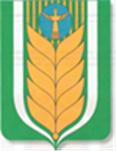 РЕСПУБЛИКА БАШКОРТОСТАН МУНИЦИПАЛЬНЫЙ РАЙОН БЛАГОВАРСКИЙ РАЙОНСОВЕТ СЕЛЬСКОГО ПОСЕЛЕНИЯ УДРЯКБАШЕВСКИЙ СЕЛЬСОВЕТдвадцать девятого созыва452733, Өйзөрәкбаш ауылы, Үзәк урам, 31/1Тел. (34747) 2-83-72,           E-mail: udrjakbashsp_blag@mail.ru 	 452733, село Удрякбаш,ул. Центральная, 31/1Тел. (34747) 2-83-72,E-mail: udrjakbashsp_blag@mail.ruҚ А Р А РР Е Ш Е Н И ЕДоходы бюджета Наименование показателяУтвержденные бюджетные назначенияИсполненоНеисполненные назначения1456Доходы бюджета - всего3 121 500,002 954 110,53167 389,47в том числе:НАЛОГОВЫЕ И НЕНАЛОГОВЫЕ ДОХОДЫ812 400,00709 425,11102 974,89НАЛОГИ НА ПРИБЫЛЬ, ДОХОДЫ25 000,0079 284,180,00Налог на доходы физических лиц25 000,0079 284,180,00Налог на доходы физических лиц с доходов, источником которых является налоговый агент, за исключением доходов, в отношении которых исчисление и уплата налога осуществляются в соответствии со статьями 227, 227.1 и 228 Налогового кодекса Российской Федерации, а также доходов от долевого участия в организации, полученных в виде дивидендов24 200,0079 042,320,00Налог на доходы физических лиц с доходов, источником которых является налоговый агент, за исключением доходов, в отношении которых исчисление и уплата налога осуществляются в соответствии со статьями 227, 227.1 и 228 Налогового кодекса Российской Федерации, а также доходов от долевого участия в организации, полученных в виде дивидендов (сумма платежа (перерасчеты, недоимка и задолженность по соответствующему платежу, в том числе по отмененному)0,0079 042,320,00Налог на доходы физических лиц с доходов, полученных от осуществления деятельности физическими лицами, зарегистрированными в качестве индивидуальных предпринимателей, нотариусов, занимающихся частной практикой, адвокатов, учредивших адвокатские кабинеты, и других лиц, занимающихся частной практикой в соответствии со статьей 227 Налогового кодекса Российской Федерации100,000,00100,00Налог на доходы физических лиц с доходов, полученных физическими лицами в соответствии со статьей 228 Налогового кодекса Российской Федерации300,00241,8658,14Налог на доходы физических лиц с доходов, полученных физическими лицами в соответствии со статьей 228 Налогового кодекса Российской Федерации (сумма платежа (перерасчеты, недоимка и задолженность по соответствующему платежу, в том числе по отмененному)0,00241,860,00Налог на доходы физических лиц в части суммы налога, превышающей 650 000 рублей, относящейся к части налоговой базы, превышающей 5 000 000 рублей (за исключением налога на доходы физических лиц с сумм прибыли контролируемой иностранной компании, в том числе фиксированной прибыли контролируемой иностранной компании, а также налога на доходы физических лиц в отношении доходов от долевого участия в организации, полученных в виде дивидендов)400,000,00400,00НАЛОГИ НА СОВОКУПНЫЙ ДОХОД0,004 903,240,00Единый сельскохозяйственный налог0,004 903,240,00Единый сельскохозяйственный налог0,004 903,240,00Единый сельскохозяйственный налог (сумма платежа (перерасчеты, недоимка и задолженность по соответствующему платежу, в том числе по отмененному)0,004 884,850,00Единый сельскохозяйственный налог (суммы денежных взысканий (штрафов) по соответствующему платежу согласно законодательству Российской Федерации)0,0018,390,00НАЛОГИ НА ИМУЩЕСТВО784 000,00622 122,62161 877,38Налог на имущество физических лиц48 000,0098 607,710,00Налог на имущество физических лиц, взимаемый по ставкам, применяемым к объектам налогообложения, расположенным в границах сельских поселений48 000,0098 607,710,00Налог на имущество физических лиц, взимаемый по ставкам, применяемым к объектам налогообложения, расположенным в границах сельских поселений (сумма платежа (перерасчеты, недоимка и задолженность по соответствующему платежу, в том числе по отмененному)0,0098 607,710,00Земельный налог736 000,00523 514,91212 485,09Земельный налог с организаций185 000,0093 451,7091 548,30Земельный налог с организаций, обладающих земельным участком, расположенным в границах сельских поселений185 000,0093 451,7091 548,30Земельный налог с организаций, обладающих земельным участком, расположенным в границах сельских поселений (сумма платежа (перерасчеты, недоимка и задолженность по соответствующему платежу, в том числе по отмененному)0,0093 451,700,00Земельный налог с физических лиц551 000,00430 063,21120 936,79Земельный налог с физических лиц, обладающих земельным участком, расположенным в границах сельских поселений551 000,00430 063,21120 936,79Земельный налог с физических лиц, обладающих земельным участком, расположенным в границах сельских поселений (сумма платежа (перерасчеты, недоимка и задолженность по соответствующему платежу, в том числе по отмененному)0,00430 063,210,00ГОСУДАРСТВЕННАЯ ПОШЛИНА3 400,001 200,002 200,00Государственная пошлина за совершение нотариальных действий (за исключением действий, совершаемых консульскими учреждениями Российской Федерации)3 400,001 200,002 200,00Государственная пошлина за совершение нотариальных действий должностными лицами органов местного самоуправления, уполномоченными в соответствии с законодательными актами Российской Федерации на совершение нотариальных действий3 400,001 200,002 200,00Государственная пошлина за совершение нотариальных действий должностными лицами органов местного самоуправления, уполномоченными в соответствии с законодательными актами Российской Федерации на совершение нотариальных действий (сумма платежа (перерасчеты, недоимка и задолженность по соответствующему платежу, в том числе отмененному))0,001 200,000,00ЗАДОЛЖЕННОСТЬ И ПЕРЕРАСЧЕТЫ ПО ОТМЕНЕННЫМ НАЛОГАМ, СБОРАМ И ИНЫМ ОБЯЗАТЕЛЬНЫМ ПЛАТЕЖАМ0,009,730,00Налоги на имущество0,009,730,00Земельный налог (по обязательствам, возникшим до 1 января 2006 года)0,009,730,00Земельный налог (по обязательствам, возникшим до 1 января 2006 года), мобилизуемый на территориях сельских поселений0,009,730,00Земельный налог (по обязательствам, возникшим до 1 января 2006 года), мобилизуемый на территориях сельских поселений (сумма платежа (перерасчеты, недоимка и задолженность по соответствующему платежу, в том числе по отмененному)0,009,730,00ДОХОДЫ ОТ ИСПОЛЬЗОВАНИЯ ИМУЩЕСТВА, НАХОДЯЩЕГОСЯ В ГОСУДАРСТВЕННОЙ И МУНИЦИПАЛЬНОЙ СОБСТВЕННОСТИ0,001 905,340,00Доходы, получаемые в виде арендной либо иной платы за передачу в возмездное пользование государственного и муниципального имущества (за исключением имущества бюджетных и автономных учреждений, а также имущества государственных и муниципальных унитарных предприятий, в том числе казенных)0,001 905,340,00Доходы, получаемые в виде арендной платы за земли после разграничения государственной собственности на землю, а также средства от продажи права на заключение договоров аренды указанных земельных участков (за исключением земельных участков бюджетных и автономных учреждений)0,00368,430,00Доходы, получаемые в виде арендной платы, а также средства от продажи права на заключение договоров аренды за земли, находящиеся в собственности сельских поселений (за исключением земельных участков муниципальных бюджетных и автономных учреждений)0,00368,430,00Доходы от сдачи в аренду имущества, составляющего государственную (муниципальную) казну (за исключением земельных участков)0,001 536,910,00Доходы от сдачи в аренду имущества, составляющего казну сельских поселений (за исключением земельных участков)0,001 536,910,00БЕЗВОЗМЕЗДНЫЕ ПОСТУПЛЕНИЯ2 309 100,002 244 685,4264 414,58БЕЗВОЗМЕЗДНЫЕ ПОСТУПЛЕНИЯ ОТ ДРУГИХ БЮДЖЕТОВ БЮДЖЕТНОЙ СИСТЕМЫ РОССИЙСКОЙ ФЕДЕРАЦИИ2 309 100,002 204 685,42104 414,58Дотации бюджетам бюджетной системы Российской Федерации1 087 600,001 083 724,223 875,78Дотации на выравнивание бюджетной обеспеченности из бюджетов муниципальных районов, городских округов с внутригородским делением1 087 600,001 083 724,223 875,78Дотации бюджетам сельских поселений на выравнивание бюджетной обеспеченности из бюджетов муниципальных районов1 087 600,001 083 724,223 875,78Субвенции бюджетам бюджетной системы Российской Федерации107 800,00107 800,000,00Субвенции бюджетам на осуществление первичного воинского учета органами местного самоуправления поселений, муниципальных и городских округов107 800,00107 800,000,00Субвенции бюджетам сельских поселений на осуществление первичного воинского учета органами местного самоуправления поселений, муниципальных и городских округов107 800,00107 800,000,00Иные межбюджетные трансферты1 050 700,00950 161,20100 538,80Межбюджетные трансферты, передаваемые бюджетам муниципальных образований на осуществление части полномочий по решению вопросов местного значения в соответствии с заключенными соглашениями550 700,00450 161,20100 538,80Межбюджетные трансферты, передаваемые бюджетам сельских поселений из бюджетов муниципальных районов на осуществление части полномочий по решению вопросов местного значения в соответствии с заключенными соглашениями550 700,00450 161,20100 538,80Прочие межбюджетные трансферты, передаваемые бюджетам500 000,00500 000,000,00Прочие межбюджетные трансферты, передаваемые бюджетам сельских поселений500 000,00500 000,000,00Прочие межбюджетные трансферты, передаваемые бюджетам сельских поселений (мероприятия по благоустройству территорий населенных пунктов, коммунальному хозяйству, обеспечению мер пожарной безопасности и охране окружающей среды в границах сельских поселений)500 000,00500 000,000,00Прочие безвозмездные поступления от других бюджетов бюджетной системы63 000,0063 000,000,00Прочие безвозмездные поступления от бюджетов муниципальных районов63 000,0063 000,000,00Прочие безвозмездные поступления в бюджеты сельских поселений от бюджетов муниципальных районов63 000,0063 000,000,00ПРОЧИЕ БЕЗВОЗМЕЗДНЫЕ ПОСТУПЛЕНИЯ0,0040 000,000,00Прочие безвозмездные поступления в бюджеты сельских поселений0,0040 000,000,00Прочие безвозмездные поступления в бюджеты сельских поселений0,0040 000,000,00Прочие безвозмездные поступления в бюджеты сельских поселений (прочие поступления)0,0040 000,000,00Наименование показателяУтвержденные бюджетные назначенияИсполненоНеисполненные назначения1456Расходы бюджета - всего4 640 426,074 303 584,97336 841,10в том числе:ОБЩЕГОСУДАРСТВЕННЫЕ ВОПРОСЫ2 935 461,262 687 473,10247 988,16Функционирование высшего должностного лица субъекта Российской Федерации и муниципального образования1 124 422,001 119 711,314 710,69Муниципальная программа «Развитие муниципальной службы в муниципальном районе Благоварский район Республики Башкортостан»1 124 422,001 119 711,314 710,69Глава муниципального образования1 124 422,001 119 711,314 710,69Расходы на выплаты персоналу в целях обеспечения выполнения функций государственными (муниципальными) органами, казенными учреждениями, органами управления государственными внебюджетными фондами1 124 422,001 119 711,314 710,69Расходы на выплаты персоналу государственных (муниципальных) органов1 124 422,001 119 711,314 710,69Фонд оплаты труда государственных (муниципальных) органов869 825,00865 160,204 664,80Взносы по обязательному социальному страхованию на выплаты денежного содержания и иные выплаты работникам государственных (муниципальных) органов254 597,00254 551,1145,89Функционирование Правительства Российской Федерации, высших исполнительных органов государственной власти субъектов Российской Федерации, местных администраций1 769 534,261 546 256,79223 277,47Муниципальная программа «Развитие муниципальной службы в муниципальном районе Благоварский район Республики Башкортостан»1 769 534,261 546 256,79223 277,47Аппараты органов государственной власти Республики Башкортостан1 769 534,261 546 256,79223 277,47Расходы на выплаты персоналу в целях обеспечения выполнения функций государственными (муниципальными) органами, казенными учреждениями, органами управления государственными внебюджетными фондами1 187 426,001 187 345,8180,19Расходы на выплаты персоналу государственных (муниципальных) органов1 187 426,001 187 345,8180,19Фонд оплаты труда государственных (муниципальных) органов913 850,00913 791,2558,75Взносы по обязательному социальному страхованию на выплаты денежного содержания и иные выплаты работникам государственных (муниципальных) органов273 576,00273 554,5621,44Закупка товаров, работ и услуг для обеспечения государственных (муниципальных) нужд576 908,26356 463,98220 444,28Иные закупки товаров, работ и услуг для обеспечения государственных (муниципальных) нужд576 908,26356 463,98220 444,28Закупка товаров, работ и услуг в сфере информационно-коммуникационных технологий105 488,0096 794,948 693,06Прочая закупка товаров, работ и услуг451 420,26239 669,04211 751,22Закупка энергетических ресурсов20 000,0020 000,000,00Иные бюджетные ассигнования5 200,002 447,002 753,00Уплата налогов, сборов и иных платежей5 200,002 447,002 753,00Уплата налога на имущество организаций и земельного налога1 300,00372,00928,00Уплата прочих налогов, сборов3 900,002 075,001 825,00Обеспечение проведения выборов и референдумов21 505,0021 505,000,00Муниципальная программа "Организация и проведение выборов в сельском поселении муниципального района Благоварский район Республики Башкортостан"21 505,0021 505,000,00Проведение выборов в представительные органы муниципального образования21 505,0021 505,000,00Иные бюджетные ассигнования21 505,0021 505,000,00Специальные расходы21 505,0021 505,000,00Резервные фонды20 000,000,0020 000,00Непрограммные расходы20 000,000,0020 000,00Непрограммные расходы20 000,000,0020 000,00Непрограммные расходы20 000,000,0020 000,00Резервные фонды местных администраций20 000,000,0020 000,00Иные бюджетные ассигнования20 000,000,0020 000,00Резервные средства20 000,000,0020 000,00НАЦИОНАЛЬНАЯ ОБОРОНА107 800,00107 800,000,00Мобилизационная и вневойсковая подготовка107 800,00107 800,000,00Муниципальная программа» Комплексное развитие территории сельского поселения»107 800,00107 800,000,00Осуществление государственных полномочий по первичному воинскому учету на территории сельского поселения107 800,00107 800,000,00Обеспечение сбора, хранение и обработку сведений, содержащихся в документах первичного воинского учета107 800,00107 800,000,00Субвенции на осуществление первичного воинского учета на территориях, где отсутствуют военные комиссариаты107 800,00107 800,000,00Расходы на выплаты персоналу в целях обеспечения выполнения функций государственными (муниципальными) органами, казенными учреждениями, органами управления государственными внебюджетными фондами107 800,00107 800,000,00Расходы на выплаты персоналу государственных (муниципальных) органов107 800,00107 800,000,00Фонд оплаты труда государственных (муниципальных) органов82 800,0082 800,000,00Взносы по обязательному социальному страхованию на выплаты денежного содержания и иные выплаты работникам государственных (муниципальных) органов25 000,0025 000,000,00НАЦИОНАЛЬНАЯ ЭКОНОМИКА920 700,00831 921,6088 778,40Дорожное хозяйство (дорожные фонды)550 700,00461 921,6088 778,40Муниципальная программа» Комплексное развитие территории сельского поселения»550 700,00461 921,6088 778,40Дорожная деятельность в сельском поселении550 700,00461 921,6088 778,40Выполнение работ по строительству и реконструкции автомобильных дорог общего пользования местного значения550 700,00461 921,6088 778,40Дорожное хозяйство550 700,00461 921,6088 778,40Закупка товаров, работ и услуг для обеспечения государственных (муниципальных) нужд550 700,00461 921,6088 778,40Иные закупки товаров, работ и услуг для обеспечения государственных (муниципальных) нужд550 700,00461 921,6088 778,40Прочая закупка товаров, работ и услуг550 700,00461 921,6088 778,40Другие вопросы в области национальной экономики370 000,00370 000,000,00Муниципальная программа» Комплексное развитие территории сельского поселения»370 000,00370 000,000,00Развитие земельных и имущественных отношений в сельском поселении370 000,00370 000,000,00Мероприятия по земельным и имущественным вопросам370 000,00370 000,000,00Мероприятия в области строительства, архитектуры и градостроительства370 000,00370 000,000,00Закупка товаров, работ и услуг для обеспечения государственных (муниципальных) нужд370 000,00370 000,000,00Иные закупки товаров, работ и услуг для обеспечения государственных (муниципальных) нужд370 000,00370 000,000,00Прочая закупка товаров, работ и услуг370 000,00370 000,000,00ЖИЛИЩНО-КОММУНАЛЬНОЕ ХОЗЯЙСТВО652 183,02652 108,4874,54Благоустройство652 183,02652 108,4874,54Муниципальная программа» Комплексное развитие территории сельского поселения»652 183,02652 108,4874,54Благоустройство территории сельского поселения и коммунальное хозяйство652 183,02652 108,4874,54Повышение степени благоустройства и коммунальное хозяйство территорий населенных пунктов муниципального района Благоварский РБ652 183,02652 108,4874,54Мероприятия по благоустройству территорий населенных пунктов173 864,81173 864,810,00Закупка товаров, работ и услуг для обеспечения государственных (муниципальных) нужд173 864,81173 864,810,00Иные закупки товаров, работ и услуг для обеспечения государственных (муниципальных) нужд173 864,81173 864,810,00Прочая закупка товаров, работ и услуг113 864,81113 864,810,00Закупка энергетических ресурсов60 000,0060 000,000,00Организация и содержание мест захоронения2 600,002 525,4674,54Закупка товаров, работ и услуг для обеспечения государственных (муниципальных) нужд2 600,002 525,4674,54Иные закупки товаров, работ и услуг для обеспечения государственных (муниципальных) нужд2 600,002 525,4674,54Прочая закупка товаров, работ и услуг2 600,002 525,4674,54Иные межбюджетные трансферты на финансирование мероприятий по благоустройству территорий населенных пунктов, коммунальному хозяйству, обеспечению мер пожарной безопасности, осуществлению дорожной деятельности и охране окружающей среды в границах сельских поселений475 718,21475 718,210,00Закупка товаров, работ и услуг для обеспечения государственных (муниципальных) нужд475 718,21475 718,210,00Иные закупки товаров, работ и услуг для обеспечения государственных (муниципальных) нужд475 718,21475 718,210,00Прочая закупка товаров, работ и услуг355 718,21355 718,210,00Закупка энергетических ресурсов120 000,00120 000,000,00ОХРАНА ОКРУЖАЮЩЕЙ СРЕДЫ24 281,7924 281,790,00Другие вопросы в области охраны окружающей среды24 281,7924 281,790,00Муниципальная программа» Комплексное развитие территории сельского поселения»24 281,7924 281,790,00Благоустройство территории сельского поселения и коммунальное хозяйство24 281,7924 281,790,00Повышение степени благоустройства и коммунальное хозяйство территорий населенных пунктов муниципального района Благоварский РБ24 281,7924 281,790,00Иные межбюджетные трансферты на финансирование мероприятий по благоустройству территорий населенных пунктов, коммунальному хозяйству, обеспечению мер пожарной безопасности, осуществлению дорожной деятельности и охране окружающей среды в границах сельских поселений24 281,7924 281,790,00Закупка товаров, работ и услуг для обеспечения государственных (муниципальных) нужд24 281,7924 281,790,00Иные закупки товаров, работ и услуг для обеспечения государственных (муниципальных) нужд24 281,7924 281,790,00Прочая закупка товаров, работ и услуг24 281,7924 281,790,00Результат исполнения бюджета (дефицит/профицит)-1 518 926,07-1 349 474,44XИсточники финансирования дефицита бюджета Наименование показателяУтвержденные бюджетные назначенияИсполненоНеисполненные назначения1456Источники финансирования дефицита бюджета - всего1 518 926,071 349 474,44169 451,63в том числе:источники внутреннего финансирования бюджета0,000,000,00из них:0,000,000,00источники внешнего финансирования бюджета0,000,000,00из них:0,000,000,00Изменение остатков средств1 518 926,071 349 474,44169 451,63Изменение остатков средств на счетах по учету средств бюджетов1 518 926,071 349 474,44169 451,63увеличение остатков средств, всего-3 121 500,00-3 182 350,31XУвеличение прочих остатков средств бюджетов-3 121 500,00-3 182 350,31XУвеличение прочих остатков денежных средств бюджетов-3 121 500,00-3 182 350,31XУвеличение прочих остатков денежных средств бюджетов сельских поселений-3 121 500,00-3 182 350,31Xуменьшение остатков средств, всего4 640 426,074 531 824,75XУменьшение прочих остатков средств бюджетов4 640 426,074 531 824,75XУменьшение прочих остатков денежных средств бюджетов4 640 426,074 531 824,75XУменьшение прочих остатков денежных средств бюджетов сельских поселений4 640 426,074 531 824,75XГЛАВА СЕЛЬСКОГО ПОСЕЛЕНИЯР.Р. ИшбулатовР.Р. ИшбулатовГЛАВА СЕЛЬСКОГО ПОСЕЛЕНИЯ(расшифровка подписи)(расшифровка подписи)Руководитель финансово-экономической службыР.В. КамалетдиновР.В. КамалетдиновРуководитель финансово-экономической службы(расшифровка подписи)(расшифровка подписи)ИСПОЛНЯЮЩИЙ ОБЯЗАННОСТИ ДИРЕКТОРАЛ.Ф. ГалиуллинаЛ.Ф. ГалиуллинаИСПОЛНЯЮЩИЙ ОБЯЗАННОСТИ ДИРЕКТОРА(расшифровка подписи)(расшифровка подписи)ИСПОЛНЯЮЩИЙ ОБЯЗАННОСТИ ДИРЕКТОРАЛ.Ф. ГалиуллинаЛ.Ф. ГалиуллинаИСПОЛНЯЮЩИЙ ОБЯЗАННОСТИ ДИРЕКТОРА(расшифровка подписи)(расшифровка подписи)